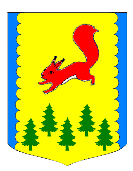 КРАСНОЯРСКИЙ КРАЙПИРОВСКИЙ МУНИЦИПАЛЬНЫЙ ОКРУГПИРОВСКИЙ ОКРУЖНОЙ СОВЕТ ДЕПУТАТОВРЕШЕНИЕВ соответствии со статьей 27 Федерального  закона от 6 октября 2003 года  № 131-ФЗ «Об общих принципах организации местного самоуправления в Российской Федерации»,  статьей 50 Устава Пировского муниципального округа Красноярского края, Пировский окружной  Совет депутатов РЕШИЛ:1. Утвердить границы территории для осуществления территориального общественного самоуправления на территории Кириковского территориального подразделения: Кириковский ТОС в границах населенного пункта д. Кириково; Игнатовский ТОС в границах населенного пункта д. Игнатово; Волоковской ТОС в границах населенного пункта д. Волоковое; Раменский ТОС в границах населенного пункта д. Раменское; Усковский ТОС в границах населенного пункта д. Усковское; Шагирисламский ТОС в границах населенного пункта д. Шагирислам.2. Опубликовать настоящее решение в газете «Заря» и  разместить на официальном сайте органов местного самоуправления в сети Интернет.    3. Решение вступает в силу со дня подписания.25.02.2021с. Пировское№ 9-91рОб утверждении границ территорий территориальногообщественного самоуправления на территории Кириковского территориального подразделения Пировского муниципального округа Красноярского краяПредседатель Пировского окружного Совета депутатов     Глава Пировского      муниципального округа___________Г.И. Костыгина      ___________ А.И. Евсеев